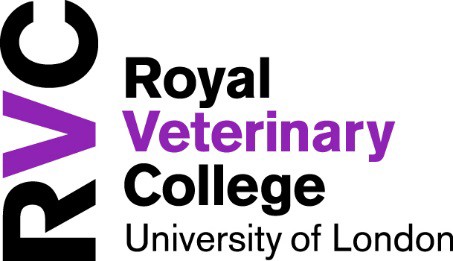 Dignity at Work and Study Ambassadors Dignity at Work and Study Ambassadors are members of staff from different parts of RVC.  They have been trained to offer informal support and information to anyone at work who feels they have been inappropriately treated, bullied, or harassed, whether this is by a peer, someone junior to them, or someone senior to them. Refer to the Dignity at Work and Study Policy for further information which is available on the RVC intranet. Alternatively, you can contact the Head of Equality, Diversity and Inclusion, Ferhat Nazir-Bhatti: fnazirbhattit@rvc.ac.uk.Name Contact DetailsDepartment/CampusNicola Readnread@rvc.ac.ukCSS/HawksheadSally Burtonsburton@rvc.ac.ukPSD/HawksheadKaren Hummkhumm@rvc.ac.ukCSS/HawksheadHolly Smithhssmith@rvc.ac.ukCSS/HawksheadJackie Cardwelljcardwell@rvc.ac.ukPPS/HawksheadDaniel Ngugidngugi@rvc.ac.ukPPS/HawksheadNatalie Hubblenhubble@rvc.ac.ukPSD/HawksheadCaroline Pellet-Manycpelletmany@rvc.ac.ukCBS/CamdenTom Moodytmoody@rvc.ac.ukPSD/CamdenRebecca Wombwellrwombwell@rvc.ac.ukPSD/CamdenRebecca Geddesrgeddes@rvc.ac.ukCSS/HawksheadSerena Mainismaini@rvc.ac.ukCSS/Hawkshead